Publicado en Barcelona el 16/01/2020 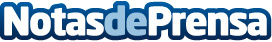 Las películas destacadas de los Premios Feroz, disponibles en casa en la sección dedicada de Rakuten TVLa plataforma dispone de algunas de las películas favoritas de esta edición, como Dolor y Gloria, Los días que vendrán y Quien a hierro mataDatos de contacto:Jordi González93.832.46.02Nota de prensa publicada en: https://www.notasdeprensa.es/las-peliculas-destacadas-de-los-premios-feroz Categorias: Nacional Cine Televisión y Radio Entretenimiento Premios http://www.notasdeprensa.es